Office of Research Innovation & Commercialization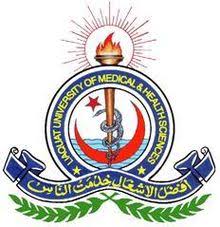 Medical Research CenterResearch Trainings/Workshops Full Name: ____________________________________________________________________Institution: ____________________________________________________________________Designation: ___________________________________________________________________Qualifications: _________________________________________________________________Email Address: _________________________________________________________________Contact No.: ___________________________________________________________________Please select the workshops for registration.2-Days workshop on Synopsis Writing, Fee Rs. 2000/=3-Days workshop on Research Methodology, Fee Rs. 3000/=3-Days workshop on SPSS For Data Analysis, Fee Rs. 3000/=2-Days workshop on Thesis Writing, Fee Rs. 2000/=1- Day workshop on Manuscript Writing, Fee Rs. 1000/=5-days workshop for Faculty, Fee Rs. 5000/=3-Days workshop on ICH-GCP Certificate, Fee Rs. 5000/=1-day workshop on Plagiarism, Fee Rs. 1000/=Signature: ______________________________________________________________Please attach the challan copy of bank draft with registration form.Bank Details for Fee submission:National Bank of PakistanAccount Title: DIRECTOR ORICAccount Number: 4135500891IBAN: PK67NBP0131004135500891 For further details please visit:  Medical Research Center, LUMHS Jamshoro